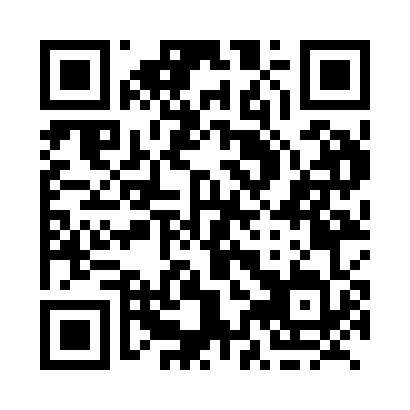 Prayer times for Upper Dyke, Nova Scotia, CanadaWed 1 May 2024 - Fri 31 May 2024High Latitude Method: Angle Based RulePrayer Calculation Method: Islamic Society of North AmericaAsar Calculation Method: HanafiPrayer times provided by https://www.salahtimes.comDateDayFajrSunriseDhuhrAsrMaghribIsha1Wed4:326:061:156:168:2510:002Thu4:306:051:156:168:2610:013Fri4:286:031:156:178:2710:034Sat4:266:021:156:188:2810:055Sun4:246:001:156:188:2910:076Mon4:225:591:156:198:3110:087Tue4:205:581:156:208:3210:108Wed4:185:561:146:218:3310:129Thu4:165:551:146:218:3410:1410Fri4:145:541:146:228:3510:1511Sat4:125:531:146:238:3710:1712Sun4:115:511:146:238:3810:1913Mon4:095:501:146:248:3910:2114Tue4:075:491:146:258:4010:2315Wed4:055:481:146:268:4110:2416Thu4:045:471:146:268:4210:2617Fri4:025:461:146:278:4410:2818Sat4:005:451:146:278:4510:2919Sun3:595:441:156:288:4610:3120Mon3:575:431:156:298:4710:3321Tue3:565:421:156:298:4810:3422Wed3:545:411:156:308:4910:3623Thu3:535:401:156:318:5010:3824Fri3:515:391:156:318:5110:3925Sat3:505:381:156:328:5210:4126Sun3:495:381:156:328:5310:4227Mon3:475:371:156:338:5410:4428Tue3:465:361:156:348:5510:4529Wed3:455:361:156:348:5610:4730Thu3:445:351:166:358:5710:4831Fri3:435:341:166:358:5810:50